МІНІСТЕРСТВО ОСВІТИ І НАУКИ УКРАЇНИЛьвівський національний університет імені Івана ФранкаЕкономічний факультетКафедра економіки УкраїниЗатвердженоНа засіданні кафедри економіки Україниекономічного факультетуЛьвівського національного університету імені Івана Франка(протокол №1 від 31серпня 2020 р.)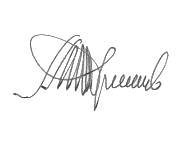 Завідувач кафедри проф.Гринів Л.С.Силабус з навчальної дисципліни «Науковий семінар»,що викладається в межах ОП третього (освітнього) рівня вищої освіти для здобувачів з спеціальності 051 - Економіка Львів – 2020  ДодатокСхема курсу  «Науковий семінар»Назва дисципліни Науковий семінарАдреса викладання дисципліним. Львів, проспект Свободи, 18Факультет та кафедра, за якою закріплена дисциплінаЕкономічний факультет, кафедра економіки УкраїниГалузь знань, шифр та назва спеціальності05 – Соціальні та поведінкові науки051 – ЕкономікаВикладачі дисциплінид.е.н.,  професор, завідувач кафедри,  Гринів Лідія Святославівна,Контактна інформація викладачівlidiya.hryniv@gmail.com або kafedra-econ-ukrainy@ukr.net+38322394028Консультації з питань навчання по дисципліні відбуваютьсяПроспект Свободи, 18 ауд. 310, кафедра економіки УкраїниСторінка курсуhttp://ukrecon.in.ua/Інформація про дисциплінуКурс «Науковий семінар» належить до нормативних дисциплін для поглиблення знань зі спеціальності «Економіка». Вивчення дисципліни передбачено в 1-2 семестрахКоротка анотація дисципліни«Науковий семінар» - курс, в якому вивчаються методи та методологія наукових досліджень, а також способи організації наукової діяльності. Вивчення  цієї дисципліни сприятиме тому, що аспірант краще оволодіє теоретико-методолгічними засадами економічних досліджень та зможе системно здійснювати наукові пошуки та критично оцінювати економічні явища та процеси.Мета та цілі дисципліниМета даної дисципліни полягає в ознайомленні слухачів з основними аспектами вирішення складних сучасних методологічних проблем наукових досліджень в економіці.Знання з дисципліни «Науковий семінар» необхідні аспірантам для написання дисертаційних робіт, а також системного проведення наукових досліджень, включаючи міждисциплінарні дослідження. Основна задача курсу полягає у підготовці фахівців економічного профілю до проведення самостійних наукових досліджень.Для досягнення поставленої мети визначено наступні цілі:здійснити дослідження еволюційних змін в методології економічної науки, виходячи з вимог формування якісно нової моделі економіки в XXI. – моделі сталого розвитку;проаналізувати новітні теоретичні концепції розвитку економіки;виявити та дослідити критерії ефективності моделей економіки;опрацювати першоджерела наукових праць вчених-новаторів, що обґрунтували нові напрями розвитку економіки.виявити передумови та необхідність здійснення міждисциплінарних досліджень в сучасних наукових пошуках економічної науки;здійснити порівняльний аналіз концепції сталого розвитку світу з концепцією капіталізму стейкхолдерів;засвоїти методологічні підходи до здійснення системного дизайну в наукових дослідженнях.Література для вивчення дисципліниАлексієвець Л. М. Методологія і методика наукових досліджень: навчальний посібник для студентів історичних факультетів / Л. М. Алексієвець, М. М. Алексієвець; Міністерство освіти і науки України, Тернопільський національний педагогічний університет імені Володимира Гнатюка. Тернопіль: Видавництво ТНПУ ім. В. Гнатюка, 2008. –  129 с.Бобилєв В. П.  Методологія та організація наукових досліджень: [навчальний посібник] / В. П. Бобилєв, І. І. Іванов, Ю. С. Пройдак; Міністерство освіти і науки України, Національна металургійна академія України. Дніпропетровськ: Системні технології, 2008. –  264 с.Гетманцева Н. Д. Методологія наукових досліджень: навчальний посібник для магістерських програм „Менеджмент корпорацій (АТ) та „Менеджмент малого бізнесу” / Н.Д. Гетманцева; Міністерство освіти і науки України, Державний вищий навчальний заклад „Київський національний економічний університет імені Вадима Гетьмана”. Київ: КНЕУ, 2009. – 512 с.Гринів Л. С.  Регіональні цільові програми. Л, ЛНУ. 2010.  – 156 с.Гринів Л. С. Стійкість економічних систем: ноосферний підхід. //Вісник ЛНУ. 2007.Гринів Л.С. Фізична економія: нові моделі сталого розвитку – Львів: «Ліга-прес», 2016Гринів Л.С., Кічурчак М.В. Національна економіка України: Навч. посібн. –Львів, ЛНУ ім. І. Франка, 2020Джурик Н. Р. Методологія і організація наукових досліджень: кредитно-модульна система організації навчального процесу: навчальний посібник  / Н.Р. Джурик, І.М. Мельник; Укоопспілка, Львівська комерційна академія. Лвів: Видавництво Львівської комерційної академії, 2010.Корбутяк В. І. Методологія системного підходу та наукових досліджень: навчальний посібник / В.І. Корбутяк; Міністерство освіти і науки, Національний університет водного господарства та природокористування. Рівне: НУВГП, 2010.Кустовська О. В. Методологія системного підходу до наукових досліджень: Курс лекцій / Кустовська О.В. Герпопіиі, І иономічіні думка, 2005. – 124 с.Любич О. Й. Експериментальне забезпечення наукових досліджень: навчальний посібник  / О.Й. Любич, А.Ф. Будник ; Міністерство освіти і науки України, Сумський державний університет.[Суми]: Видавництво СумДУ, 2009. – 185 с.Матвієнків С. М. Методологія наукових досліджень :навчально-методичний посібник для студентів спеціальності 8.040301 „Політологія” / Світлана Миколаївна Матвієнків; Міністерство освіти і науки України, Прикарпатський національний університет імені Василя Стефаника, Інститут історії і політології, Кафедра політології. Івано-Франківськ: Видавництво Прикарпатського національного університу імені В. Стефаника, 2010. –  84 с.Grodzinska-Jurczak, M., Cent, J. (2011). Expansion of Nature Conversation Areas: Problems with Natura 2000 Implementation in Poland? Environmental Management, Vol. 47, 11-27Hryniv, L. (2007), “New Approachesto Accounting of Natural Capital and Ecosystem Services,” in Proceedings of 3rd International Conference “Environmental Accounting – Sustainbable Development Indicators” 23-25 May, 2007, Prague, Czech Republic, J.E. Purkine University in Usti nad Labem, pp. 70-76. Retrieved from http://www.ea-sdi.ujep.cz/images/files/2007/EA-SDI2007_Proceedings(www).pdf Обсяг курсу 3 кредити, 90 годинТривалість курсу90 годин; з них 16 год лекцій, 16 год семінарських занять; 58 годин самостійної роботиОчікувані результати навчанняУ результаті вивчення навчальної дисципліни аспірант набуває загальні та фахові компетентності:Загальнонаукові компетентності:ЗК01, ЗК02, ЗК04.Спеціальні (фахові) компетенції:СК01, СК02, СК08, СК13.Після вивчення навчальної дисципліни аспірант набуває таких результатів навчання: РН01, РН02, РН09, РН10, РН11.Знати:Закономірності становлення та розвитку методології економічної науки;Новітні методи наукових досліджень, в тому числі методи синергетики;Механізми здійснення державної економічної політики та відповідність їх вимогам національної безпеки держави;Сучасні тенденції формування оцінки екологізації та соціологізації  економічної діяльності суб’єктів господарювання;Методологічні критерії міждисциплінарних досліджень в науці про сталий розвиток економіки;Методологічні особливості фізичної економії та застосування її досягнень в економічних наукових дослідженнях;Зміст наукових дискусій щодо інноваційних моделей розвитку економіки;Основні теоретико-методологічні дослідження українських вчених-економістів та їх місце в розвитку світової економічної науки.Вміти:Застосовувати системно-синергетичний підхід до аналізу економічних процесів і явищ, що відбуваються на різних рівнях господарювання;Аналізувати методи та механізми здійснення державної економічної політики в Україні;Оцінити якісно нові тенденції екологізації та соціалізації економіки та окреслювати стратегічні орієнтири програмування економіки сталого розвитку;Співставляти різні теоретик-методологічні підходи до розв’язань сучасних проблем господарської практики;Здійснювати міждисциплінарні дослідження та визначати синергічні ефекти від економічної діяльності;Застосовувати комунікативні навички під час наукових дискусій, формулювати власні наукові оцінки та відстоювати власну наукову позицію, що аргументована відповідними законами та фактами.Ключові слова Наукова методологія досліджень, новітні методи вивчення економіки, теорія наукового пізнання, нові знання та їх формування; міждисциплінарні наукові дослідження, синергізм та системний дизайн в наукових дослідженнях, нові концепцій розвитку світу та економіки, організація наукової роботи.Формат курсу Денне та вечірнє навчанняТемиТема 1. Методологія та структура наукового пізнанняТема 2. Категоріальний апарат в системі наукових досліджень економікиТема 3. Вибір методів наукових дослідженьТема 4. Наукове економічне знання і системність. Синергізм та системний дизайнРазом – модуль 1Змістовий модуль 2.Тема 5. Аналіз діяльності об’єкта дослідження: мезо- та макроекономічний рівеньТема 6. Різновиди та особливості викладу результатів наукових дослідженьТема 7. Підготовка дисертаційних робіт та організація наукової діяльностіПідсумковий контроль, формаЗалік в кінці 2 семеструПререквізитиДля вивчення курсу аспіранти мають володіти програмними компетентностями з теоретичної економіки, макроекономіки, екологічної економіки, національної економіки України, економетрії, статистики.Навчальні методи та техніки, які будуть використовуватися під час викладання курсуДискусії та дебати;Науково-пошукові;Метод усного опитування;Метод проектів і презентацій;Виконання індивідуальних науково-дослідних знань.Необхідне обладнанняМультимедійний проектор, підключення до мережі Інтернет.Критерії оцінювання (окремо для кожного виду навчальної діяльності)Загалом – 100 балів, з них семінарські заняття – до 50 балів, захист індивідуальних науково-дослідних завдань – до 50 балів. Питання до заліку чи екзамену.Розроблено перелік питань та завдань для проведення підсумкової оцінки знань. Посилання на веб-сторінку де розміщені вказані матеріали - http://ukrecon.in.ua/.ОпитуванняПроводяться систематично у вигляді дискусії, а також за допомогою написання індивідуальних науково-дослідних робіт.ТижденьТема, план, короткі тезиФорма заняттяМатеріалиЛітератураЗавданняК-ть год.Лекційні заняттяЛекційні заняттяЛекційні заняттяЛекційні заняттяЛекційні заняттяЛекційні заняттяЛекційні заняття1.ТЕМА 1. МЕТОДОЛОГІЯ ТА СТРУКТУРА НАУКОВОГО ПІЗНАННЯ.Наукове пізнання: сутність та етапи. Теорія наукового пізнання.Науковий метод, його структура і функції. Нове знання: методологія формування. Метод як детермінацій не пізнання. Детермінізм в науковому пізнанні. Екологосоціальний детермінізм в науковому знанні.Міждисциплінарність економічного наукового пізнання. Інформатизація в системі наукового знання. Антропоцентризм та екоцентризм в економічній науці.лекціяАналітична економія: макроекономіка і мікроекономіка: навч. посіб: у 2х книг./ За ред. С. Панчишина і П. Островерха. К.: Знання, 2006-723с.Бобилєв В. П.  Методологія та організація наукових досліджень: [навчальний посібник] / В. П. Бобилєв, І. І. Іванов, Ю. С. Пройдак; Міністерство освіти і науки України, Національна металургійна академія України. Дніпропетровськ: Системні технології, 2008. –  264 с.Джурик Н. Р. Методологія і організація наукових досліджень: кредитно-модульна система організації навчального процесу: навчальний посібник  / Н.Р. Джурик, І.М. Мельник; Укоопспілка, Львівська комерційна академія. Лвів: Видавництво Львівської комерційної академії, 2010.Юринець В. Є. Методологія наукових досліджень: навч. посібник / В. Є. Юринець. – Львів: ЛНУ імені Івана Франка, 2011. – 178 с.\Гринів Л.С. Фізична економія: нові моделі економіки сталого розвитку. Л., «Ліга-прес», 2016 -425 с.2.ТЕМА 2. КАТЕГОРІАЛЬНИЙ АПАРАТ МЕТОДОЛОГІЇ НАУКОВИХ ДОСЛІДЖЕНЬ.Сутність категоріального апарату та понять в системі наукових досліджень.Об’єкт, предмет, мета наукового дослідження.Нові категорії в економічній науці.Зв’язки в наукових дослідженнях, їх сутність та різновиди. Економічне зростання та сталий розвиток: порівняльний аналіз категоріального апарату.лекціяБазова:1.Гринів Л. С. Стійкість економічних систем: ноосферний підхід. //Вісник ЛНУ, 2007.2.Урсу Н. О. Теорія і практика наукових досліджень: навчально-методичний посібник / Н.О. Урсу, В.Г. Паньков, І.В. Березіна. Кам'янець-Подільський: Аксіома, 2011. – 103 с.3.Юринець В. Є. Методологія наукових досліджень: навч. посібник / В. Є. Юринець. – Львів: ЛНУ імені Івана Франка, 2011. – 178 с.Допоміжна:1.Борисенко А. А. К теории самоорганизующихся систем // Вісник  СумДУ. – 2000. – № 16. – С. 3-8.2.Манків Г. Макроекономіка: Пер. з анг. С.Панчишина і інш. - К.:   Осноин. 2000.- 588с3.Мельник Л.Г. Экономика развития: Учебное пособие. - Сумы: Издательство „Университетская книга”, 2000. – 450 с.4.Михасюк І. Державне регулювання економіки в умовах глобалізації. —Львів: Видавничий центр ЛНУ ім.Івана Франка, 2000. - 39с5.Ноосферогенез i гармонійний розвиток / В.Я. Шевчук, Г.О. Білявський, Ю.М. Саталкін, В.М. Навроцький. - К.: Геопринт, 2002. - 127 с.3.ТЕМА 3. ВИБІР МЕТОДІВ НАУКОВИХ ДОСЛІДЖЕНЬ.Наукове знання і системність. Економічна наука як складна система. Лінійні та нелінійні ефекти. Дискретне і неперервне. Детермінованість і випадковість. Інтерполяція і екстраполяція.лекціяБазова:Вітлінський В. В. Моделювання економіки: Навч. посібник / Вітлінський В.В. – К.: КНЕУ, 2003. – 408 с.Гетманцева Н. Д. Методологія наукових досліджень: навчальний посібник для магістерських програм „Менеджмент корпорацій (АТ) та „Менеджмент малого бізнесу” / Н.Д. Гетманцева; Міністерство освіти і науки України, Державний вищий навчальний заклад „Київський національний економічний університет імені Вадима Гетьмана”. Київ: КНЕУ, 2009. – 512 с.Кустовська О. В. Методологія системного підходу до наукових досліджень: Курс лекцій / Кустовська О.В. Герпопіиі, І иономічіні думка, 2005. – 124 с.Методологія наукових досліджень: навчальний посібник /В.П. Волков [та ін.]; Міністерство освіти і науки України [та ін.]. Харків; Луганськ; Кременчук: [Видавництво СНУ імені Володимира Даля], 2009. –  351 с.Юринець В. Є. Методологія наукових досліджень: навч. посібник / В. Є. Юринець. – Львів: ЛНУ імені Івана Франка, 2011. – 178 с.Допоміжна:Фонкич К. Пошук ренти та групи інтересів за перехідного періоду в Україні.// Економіст. – 2000. – № 3. – С.54-60.4.ТЕМА 4. НАУКОВЕ ЕКОНОМІЧНЕ ЗНАННЯ І СИСТЕМНІСТЬ. СИНЕРГІЗМ ТА СИСТЕМНИЙ ДИЗАЙНМетодологія дослідження систем в економіці. Теорія Р. Вальраса та її оцінка. Нерівноважні стани в складних системах та їх дослідження. Логіко-гносеологічні засади системного аналізу. Системний дизайн в економіці.Ефект самоорганізації і системний дизайн.Синергетичні системи та їх характеристикаСамоорганізація в складних системах.Ентропія та негентропія.Функції синергетичних систем в економіці. Нове еколого-економічне вчення: як складна система знань. Розвиток Української школи фізичної економії: нові моделі та перспективи.лекціяХодаківський Є. І. Методологія наукових досліджень в парадигмі синергетики: (монографія) /Є.І. Ходаківський, В.К. Данилко, Ю.С. Цал-Цалко. Житомир: ЖДТУ, 2009. –  336 с.Чалий О.В. Синергетичні принципи освіти та науки. – К.: АПН Украши, 2000. – 253 с.Юринець В. Є. Методологія наукових досліджень: навч. посібник / В. Є. Юринець. – Львів: ЛНУ імені Івана Франка, 2011. – 178 с.5. ТЕМА 5. АНАЛІЗ ДІЯЛЬНОСТІ ОБ’ЄКТА ДОСЛІДЖЕННЯ: МЕЗО- ТА МАКРОЕКОНОМІЧНИЙ РІВЕНЬРозвиток синергетичних процесів та явищ: нові проблеми та методи наукового дослідження в економіці. Програмування розвитку економіки на мезо- та макроекономічних рівнях.Теоретичні  моделі розвитку складних природосоціогосподарських систем. Аналіз зовнішнього і внутрішнього середовища об’єкта управління.Моделювання екологічно та соціально збалансованого розвитку економіки в просторі і часі. Стратегічне управління та завдання стратегічного планування. Моделювання в системі наукових дослідженью моделі стратегічного розвитку економіки.лекціяБазова:Гринів Л. С.  Регіональні цільові програми. Л, ЛНУ. 2010.  – 156 с.Джурик Н. Р. Методологія і організація наукових досліджень: кредитно-модульна система організації навчального процесу: навчальний посібник  / Н.Р. Джурик, І.М. Мельник; Укоопспілка, Львівська комерційна академія. Лвів: Видавництво Львівської комерційної академії, 2010.Гринів Л.С. Фізична економія: нові моделі економіки сталого розвитку. Л., «Ліга-прес», 2016 -425 с.Корбутяк В. І. Методологія системного підходу та наукових досліджень: навчальний посібник / В.І. Корбутяк; Міністерство освіти і науки, Національний університет водного господарства та природокористування. Рівне: НУВГП, 2010.Методологія наукових досліджень: навчальний посібник /В.П. Волков [та ін.]; Міністерство освіти і науки України [та ін.]. Харків; Луганськ; Кременчук: [Видавництво СНУ імені Володимира Даля], 2009. –  351 с.Юринець В. Є. Методологія наукових досліджень: навч. посібник / В. Є. Юринець. – Львів: ЛНУ імені Івана Франка, 2011. – 178 с.6. ТЕМА 6. РІЗНОВИДИ ТА ОСОБЛИВОСТІ ВИКЛАДУ РЕЗУЛЬТАТІВ НАУКОВИХ ДОСЛІДЖЕНЬВиклад науково-дослідної продукції: сутність та різновиди. Зміст та особливості оформлення монографічної продукції. Зміст та особливості оформлення наукової статі та тез наукових доповідей. Зміст та особливості оформлення наукового звіту. Структура УДК. Перспективні напрями розвитку економічної науки та пріоритетні напрямки наукових досліджень в ній.лекція1. Алексієвець Л. М. Методологія і методика наукових досліджень: навчальний посібник для студентів історичних факультетів / Л. М. Алексієвець, М. М. Алексієвець; Міністерство освіти і науки України, Тернопільський національний педагогічний університет імені Володимира Гнатюка. Тернопіль: Видавництво ТНПУ ім. В. Гнатюка, 2008. –  129 с.Бобилєв В. П.  Методологія та організація наукових досліджень: [навчальний посібник] / В. П. Бобилєв, І. І. Іванов, Ю. С. Пройдак; Міністерство освіти і науки України, Національна металургійна академія України. Дніпропетровськ: Системні технології, 2008. –  264 с.Методологія наукових досліджень: навчальний посібник /В.П. Волков [та ін.]; Міністерство освіти і науки України [та ін.]. Харків; Луганськ; Кременчук: [Видавництво СНУ імені Володимира Даля], 2009. –  351 с.Юринець В. Є. Методологія наукових досліджень: навч. посібник / В. Є. Юринець. – Львів: ЛНУ імені Івана Франка, 2011. – 178 с.7. ТЕМА 7. ПІДГОТОВКА ДИСЕРТАЦІЙНИХ РОБІТСтруктура та обсяг роботи. Оформлення магістерської роботи. Підготовка до захисту. Доповідь на методологічному семінарі.Алгоритм та структуризація економічного програмування. Наукові методи реалізації програмних цілей в економіці.лекціяБазова:1. Бобилєв В. П.  Методологія та організація наукових досліджень: [навчальний посібник] / В. П. Бобилєв, І. І. Іванов, Ю. С. Пройдак; Міністерство освіти і науки України, Національна металургійна академія України. Дніпропетровськ: Системні технології, 2008. –  264 с.1.	Любич О. Й. Експериментальне забезпечення наукових досліджень: навчальний посібник  / О.Й. Любич, А.Ф. Будник ; Міністерство освіти і науки України, Сумський державний університет.[Суми]: Видавництво СумДУ, 2009. – 185 с.3.	Методологія наукових досліджень: навчальний посібник /В.П. Волков [та ін.]; Міністерство освіти і науки України [та ін.]. Харків; Луганськ; Кременчук: [Видавництво СНУ імені Володимира Даля], 2009. –  351 с.4.	Чупріна Н. В. Методологія сучасних наукових досліджень: навчальний посібник / Н.В. Чупріна; Міністерство освіти і науки України, Київський національний університет технології та дизайну. Київ: КНУТД, 2009. –  245 с.5.	Юринець В. Є. Методологія наукових досліджень: навч. посібник / В. Є. Юринець. – Львів: ЛНУ імені Івана Франка, 2011. – 178 с.Допоміжна:1.	Юринець В. Є. Інформаційні системи управління персоналом, діловодства і документообігу: Навч.посібник/ЮринецьВ.Є., Юринець Р.В. – Львів: "Тріада плюс", 2008. – 628 с.